BIOLÓGIA VERSENY9. osztály2017. február 18.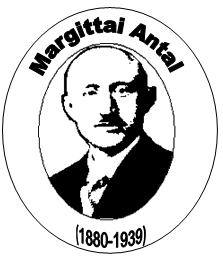 tfeladat. Fogalomkeresés (10 pont)____________________________: az ember rendezett testi, lelki és szociális állapota, amely magas fokú munkaképességgel és szociális aktivitással párosul. ____________________________: élőlények olyan csoportja, amelynek az egyedei képesek szaporodni egymással, és termékeny utódokat létrehozni.____________________________: az élő természetben végbemenő bonyolult történelmi folyamat, amely során az adott viszonyokra nézve hasznos egyéni változásokkal rendelkező szervezetek fennmaradnak, míg a létfeltételekhez nem alkalmazkodottak eltűnnek.____________________________: biztosítják az örökletes információknak a szülőktől az utódoknak való átadását, és részt vesznek a szervezet valamennyi fehérjéjének szintézisében.____________________________: a különböző szervek és élettani rendszerek működésének kölcsönösen összehangolt egyesítése, hogy a szervezet eredményesen alkalmazkodhasson a környezethez.feladat. Egyszerű választás (12 pont)Melyik az izmok alkotója?miofibrillum mielinhüvelyhialuronsavaxonMelyik egy szerv?neuronaxontobozmirigycsillóshámA gázcsere funkcióját látják el az embernéla kopoltyúka béla légzőszervekegyik semA humorális szabályozásbiológiailag inaktív anyagokkal történikbiológiailag aktív vegyületekkel történikaz idegrendszer által történika homeosztázis ellen hatMi a reflex?A reflexív részeAz idegpályák összességeA humorális szabályozás részeAz ingerre adott válaszreakcióMelyik egy porctípus?szivacsosporccsövesporcrugalmatlan porcüvegporcMik az enzimekFehérje természetű biológiailag aktív anyagokLipid természetű biológiailag aktív anyagokSzénhidrát természetű biológiailag aktív anyagokEgyik semHány részre osztható a gerincoszlop?3465Melyek a zsírban oldódó vitaminok?A, B, C, DD, E, K, AD, E, C, AB-vitamin komplexAz emésztésEnzimek segítségével történikA végbélben történikA táplálék erjedése során történikEgyik sem Melyik szövet dominál a gégében?A hámA csontA porcA zsírA trombocitáksejtmaggal rendelkező sejteksejtmaggal nem rendelkező sejtekoxigént szállítanakminden válasz helyesfeladat. Többszörös választás (20 pont)Mi a neurohumorális rendszer?A szervek működését szabályozzaIdegi humorális módon szabályozCsak biológiailag aktív anyagok által szabályozegyik semA fogakat alkotjaA koronaA fogínyA pulpaüregA fogkőMit választ ki a gyomor?glükagontglikogéntgyomorsavatpepszintA légzőszerveink részeA szájüregA hörgőcskékA hörgőfaA hemoglobinA lépVért raktározA mellüregben találhatóAz epét termeliRészt vesz a vérképzésbenA szív3 rekeszesA szívsövény nem választja külön teljes mértékben a kamrákat2 kamrából és 2 pitvarból állBelsejében 4 billentyű találhatóA veseElsődleges vizeletet ürítKéregállományból és velőállományból állBelsejében vesepiramis találhatóStresszhormonak termelA pielonefritiszvesemedence-gyulladásderéktáji fájdalommal járhúgyhólyaggyulladáshúgycsőgyulladásMilyen függelékei vannak a bőrnek?körmökagancsokszabad idegvégződésekszőrökMelyek a fej csontjaiülőcsontfalcsontékcsonthollóorrcsontIV. feladat. Ábrafelismerés (22 pont)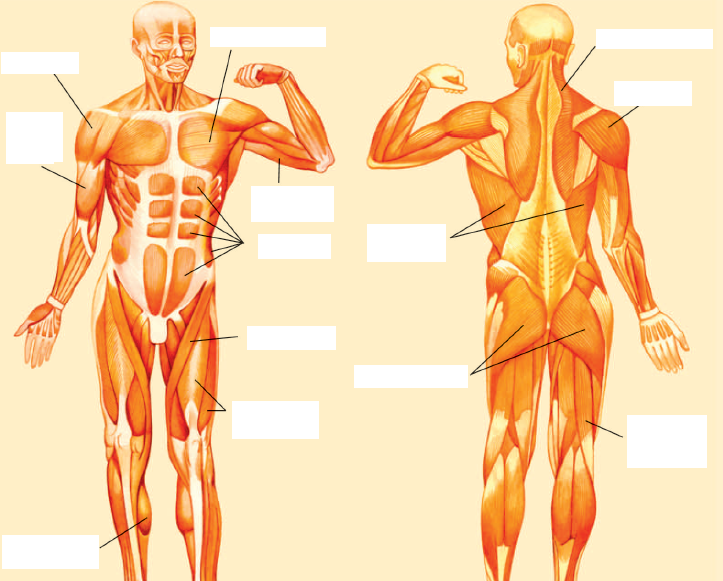 A) Nevezd meg az ábra számmal jelölt részeit!1. _________________________2. _________________________3. _________________________4. _________________________5. _________________________6. _________________________7. _________________________8. _________________________9. _________________________10. _________________________11. _________________________12. _________________________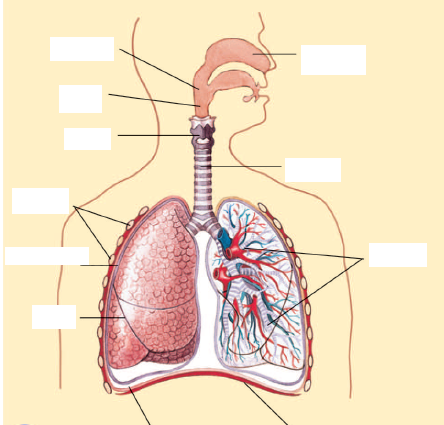 B) Nevezd meg az ábra számmal jelölt részeit!1. _________________________2. _________________________3. _________________________4. _________________________5. _________________________6. _________________________7. _________________________8. _________________________9. _________________________10. _________________________Négyféle asszociáció (12 pont)A. az emésztőrendszer feladataB. a légzőszervrendszer részeC. a bőrre jellemzőD. a mozgásszervrendszerre jellemző1. alveolák2. részt vesz a hőszabályozásban3. mechanikai aprítása4. izmok alkotják5. külső rétege elszarusodik6. csontok alkotják7. enzimatikus lebontás8. orrgarat9. faggyúmirigyek találhatóak benne bélsár kiürítése11. porcok alkotják12. pajzsporcVI. Szöveg kiegészítés (12 pont)Milyen az alsó légutak felépítése és funkciói?A belélegzett levegő a 1.____________________ a gégébe jut. A funkciójának megfelelően a gége tölcsér alakú, egymáshoz félig mozgékonyan kapcsolódó kilenc 2.____________________ áll. Köztük legnagyobb a pajzsporc, a gégefedő, a gyűrűporc. A 3.____________________ könnyen tapintható a nyak elülső részén. Fölötte helyezkedik el a gégefedő. Ezek izmokkal és ínszalagokkal kapcsolódnak egymáshoz. A gége ilyen felépítése lehetővé teszi a porcok könnyű elmozdulását nyelés, beszéd, köhögés stb. közben. A gyűrűporc lemezei a férfiaknál majdnem derékszögben kapcsolódnak egymáshoz, kiemelkedő részt, úgynevezett 4.____________________ képezve.A gége ürege 5.____________________ van kibélelve és receptorokat tartalmaz. Ezeknek a véletlenszerű ingerlése ételdarabokkal, különböző szilárd vagy folyékony anyagokkal, gázkeverékekkel vagy gyulladásos folyamatok által, védő 6.____________________ – köhögést – idéz elő. Ez erős reflektorikus kilégzés a szájon át. A köhögésnek köszönhetően kitisztul a gégeüreg, ami védi a többi légzőszervet. Ne feledjétek! Köhögéskor a szájat zsebkendővel kell elfedni, hogy ne terjedhessen a 7.____________________.A gége nem csupán légzőszerv, hanem a 8.____________________ képzésének a szerve is. A gégében keresztirányban rugalmas rostokból álló két párhuzamos 9.____________________ feszül. A hangszalagok között 10.____________________ van. A hangszalagok feszessége a hozzájuk tapadó izmok összehúzódásától vagy elernyedésétől függ, s eközben a hangrés beszűkül vagy kitágul.Hang csak akkor képződik, amikor a hangrésen áthaladó kilélegzett levegő és a megfeszült hangszalagok rezgésbe jönnek. A hang annál magasabb, minél nagyobb a hangszalagok 11.____________________. Amikor az ember hallgat, akkor a hangszalagok eltávolodnak egymástól és a hangrés egyenlő szárú háromszög alakját ölti. A hangszalagok rezgésszáma 12.____________________ 80-tól 10 ezerig terjedhet.VII. Párosító (6 pont)Párosítsd az egysejtű szervezeteket a mozgást segítő sejtszervecskékkel!	a) óriásamőba	1) ostor	b) papucsállatka	2) nyálkalábak	c) zöld szemesostoros	3) csillók	d) chlamydomonas	4) nem mozgékony	e) chlorella	5) állábak	f) navicula 	6) ostorokVIII. Ábrafelismerés (10 pont)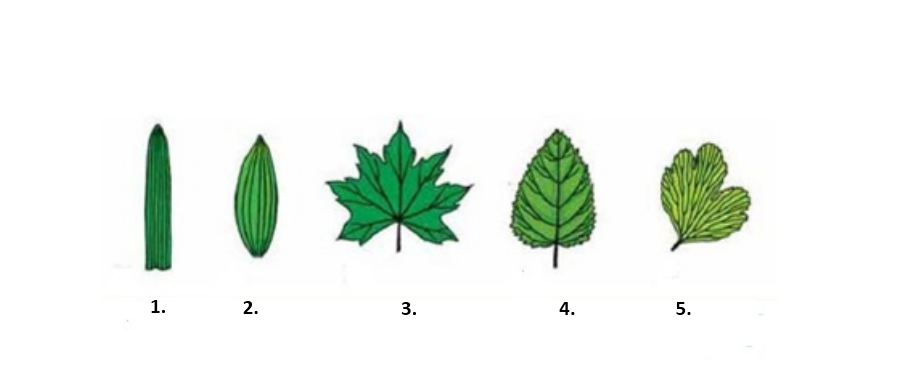 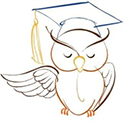 GENIUS-os feladatok (10 pont)Tudósok portréit látjátok a képeken. Nevezzétek meg a tudósokat, és párosítsátok a felfedezéseiket a tudósokkal!Az élőlényekből származó DNS-ekben a pirimidin nukleotidok mennyisége egyenlő a purin nukleotidok mennyiségével.Tetranukleotid hipotézise sokáig uralta a DNS felépítésére vonatkozó gondolatokat.Megállapította, hogy a sejtek a fehérjéken kívül tartalmaznak egy olyan anyagot, amely sav hatására kicsapódik ezt az anyagot nukleinnek nevezte el.Elsőként készítette el a DNS röntgendiffrakciós képét.Rakd időrendi sorrendbe felfedezéseket (nem kell az évszámokat leírni)! Kezd a legkorábbival!__________________________JavításKódElérhető pontszám:114Elért pontszám:a.b.c.d.e.f.Erezet típusaPélda faj1.2.34.5.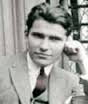 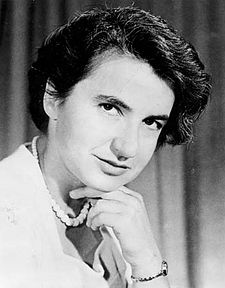 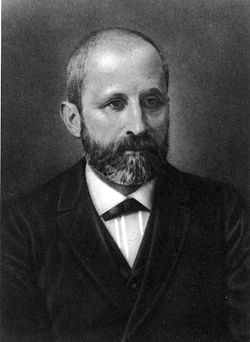 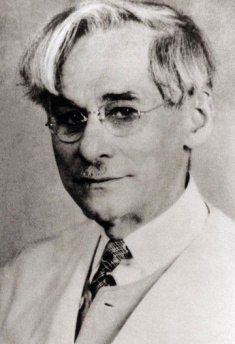 B.CD№Az adott feladatra kapható maximális pontElért pont az adott feladatraI.10II.12III.20IV.22V.12VI.12VII.6VIII.10IX.10Megszerzett összpontszám:Megszerzett összpontszám:Javító tanár:Javító tanár: